                            SUMMATIVE ASSESSMENT TASKS FOR THE 1ST TERM     Grade 9                                                                     Variant 1                                                               Mark schemeLearning objectives 9.2.2.1 Understand most specific information in unsupported extended talk on a wide range of general and curricular topics 9.4.6.1 Recognise the attitude or opinion of the writer in extended texts on a range of familiar general and curricular topics 9.5.5.1 Develop with support coherent arguments supported when necessary by examples and reasons for a wide range of written genres in familiar general and curricular topics 9.3.3.1 Explain and justify their own point of view on a range of general and curricular topics Assessment criteria Identify facts and details in extended talks without support on different topics Identify the opinion of the writer in extended texts Write coherent paragraphs supported with arguments and reasons Make their opinion clear for others by describing or giving information about it and prove it Level of thinking skills Application Higher order thinking skills Duration 45 minutes Listening Task 1. Listen and circle the best answer A, B or C. CD2. Tapescript 1. 1. What are they planning on doing in the morning? A) Fishing B) Mountain biking C) Hiking 2. According to the weather record, when would it start raining? A) In the afternoon B) At night C) In the morning 3. What did Paul forget to bring? A) Rain coats B) Umbrellas C) Rain boots 4. Where did Sarah leave the playing cards? A) Next to picnic table B) On picnic table C) Under picnic table 5. What do they finally decide to do? A) Stay at a hotel B) Return home C) Sleep at the campground                                                                                                                                                      { 5 }Reading Task 2.                                             MAKING THE TEAM                                                                                      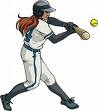 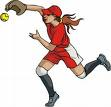      It was my lifelong dream to play on the middle school softball team. I began playing softball when I was in the third grade. My older brother taught me to play. He’s three years older than I am. He practices with me every afternoon and always attends my games with my parents.     This year, I started sixth grade. The middle school softball team tryouts were announced last month. Every day since the announcement, my brother has helped me prepare for the team tryouts. The tryouts were held last Saturday morning. Twenty-three students from my grade tried out for the team. The team only has spaces for five sixth grade students. I know I worked harder and harder to prepare for the tryouts. I felt like I did a good job at the tryouts, but I was still nervous on Saturday night and Sunday morning, waiting for the list to be posted.      On Sunday afternoon, my parents took me to the school to see who made the team. I was so happy when I saw my name on the list. It is so exciting to be part of the team.    When we left the school, my parents said we should go out for a pizza. It’d just be a little family celebration in my honor. They called my brother, and ne met us at the restaurant. He walked in with a big smile on his face. My parents were really happy but they warned me about keeping my grades up and making sure I did my homework every day. They do not need to worry about those things. I’ll work hard to stay on the team!  Which of the following sentences are true and false? The girl does not like individual games.Her father taught her to play softball.The girl’s parents don’t care about their daughter’s studies.Her father took her to school to check the team.Her  parents weren’t really happy and  they didn’t  warn  her about keeping  grades up.                                                                                                                                { 5 }Writing Task 3. Choose one of the topics and write an article. Topic 1. Write an article to a school magazine on “Sport helps us to be more prepared for life” using arguments to support your opinion. In your article you should answer the following questions: 1. What sports can help you more than others? 2. How do these sports help you? 3. Who do you know has benefitted from these sports? Topic 2. Write an article to a school magazine on “Sport is one way of keeping fit” using arguments to support your opinion. In your article you should answer the following questions: 1. Why do people want to keep fit so much? 2. What sports can help people to keep fit? 3. How do these sports help people?                                                                                                                                           {7 }Speaking Task 4. Express your opinion about the issue in your card and give reasons. You have 1 minute to prepare and 1 minute to talk about it. Card 1 1. Tell about an unusual hobby you know. 2. What is the hobby? 3. Why is it unusual for you? 4. What kind of people might like it? Card 2 1. Tell about a hobby that was fashionable in the past. 2. What is the hobby? 3. Do you know any people still doing it? 4. Why is it not fashionable today? Card 3 1. Tell about a hobby that is popular among teenagers today. 2. What is the hobby? 3. Why is it popular? 4. Do you know anyone who likes it? Card 4 1. Tell about your hobby. 2. What is the hobby? 3. Why do you like it? 4. Do you know anyone who also likes it? Card 5 1. Tell about a dangerous hobby. 2. What is the hobby? 3. Why do you think it is dangerous? 4. Why do people like it if it is dangerous?                                                                                                                                                { 7}                                                                                                                                         Total: 24Listening Task 1. Listen and circle the best answer A, B or C. CD2. Tapescript 1. 1. What are they planning on doing in the morning? A) Fishing B) Mountain biking C) Hiking 2. According to the weather record, when would it start raining? A) In the afternoon B) At night C) In the morning 3. What did Paul forget to bring? A) Rain coats B) Umbrellas C) Rain boots 4. Where did Sarah leave the playing cards? A) Next to picnic table B) On picnic table C) Under picnic table 5. What do they finally decide to do? A) Stay at a hotel B) Return home C) Sleep at the campground                                                                                                                                                      { 5 }Reading Task 2.                                             MAKING THE TEAM                                                                                           It was my lifelong dream to play on the middle school softball team. I began playing softball when I was in the third grade. My older brother taught me to play. He’s three years older than I am. He practices with me every afternoon and always attends my games with my parents.     This year, I started sixth grade. The middle school softball team tryouts were announced last month. Every day since the announcement, my brother has helped me prepare for the team tryouts. The tryouts were held last Saturday morning. Twenty-three students from my grade tried out for the team. The team only has spaces for five sixth grade students. I know I worked harder and harder to prepare for the tryouts. I felt like I did a good job at the tryouts, but I was still nervous on Saturday night and Sunday morning, waiting for the list to be posted.      On Sunday afternoon, my parents took me to the school to see who made the team. I was so happy when I saw my name on the list. It is so exciting to be part of the team.    When we left the school, my parents said we should go out for a pizza. It’d just be a little family celebration in my honor. They called my brother, and ne met us at the restaurant. He walked in with a big smile on his face. My parents were really happy but they warned me about keeping my grades up and making sure I did my homework every day. They do not need to worry about those things. I’ll work hard to stay on the team!  Which of the following sentences are true and false? The girl does not like individual games.Her father taught her to play softball.The girl’s parents don’t care about their daughter’s studies.Her father took her to school to check the team.Her  parents weren’t really happy and  they didn’t  warn  her about keeping  grades up.                                                                                                                                { 5 }Writing Task 3. Choose one of the topics and write an article. Topic 1. Write an article to a school magazine on “Sport helps us to be more prepared for life” using arguments to support your opinion. In your article you should answer the following questions: 1. What sports can help you more than others? 2. How do these sports help you? 3. Who do you know has benefitted from these sports? Topic 2. Write an article to a school magazine on “Sport is one way of keeping fit” using arguments to support your opinion. In your article you should answer the following questions: 1. Why do people want to keep fit so much? 2. What sports can help people to keep fit? 3. How do these sports help people?                                                                                                                                           {7 }Speaking Task 4. Express your opinion about the issue in your card and give reasons. You have 1 minute to prepare and 1 minute to talk about it. Card 1 1. Tell about an unusual hobby you know. 2. What is the hobby? 3. Why is it unusual for you? 4. What kind of people might like it? Card 2 1. Tell about a hobby that was fashionable in the past. 2. What is the hobby? 3. Do you know any people still doing it? 4. Why is it not fashionable today? Card 3 1. Tell about a hobby that is popular among teenagers today. 2. What is the hobby? 3. Why is it popular? 4. Do you know anyone who likes it? Card 4 1. Tell about your hobby. 2. What is the hobby? 3. Why do you like it? 4. Do you know anyone who also likes it? Card 5 1. Tell about a dangerous hobby. 2. What is the hobby? 3. Why do you think it is dangerous? 4. Why do people like it if it is dangerous?                                                                                                                                                { 7}                                                                                                                                         Total: 24Assessment criteria Task № Descriptor Mark Identify facts and details in extended talks without support on different topics Listening.Task 1.circles “C” as a correct answer for question 1; 1 Identify facts and details in extended talks without support on different topics Listening.Task 1.circles “B” as a correct answer for question 2; 1Identify facts and details in extended talks without support on different topics Listening.Task 1.circles “A” as a correct answer for question 3; 1Identify facts and details in extended talks without support on different topics Listening.Task 1.circles “A” as a correct answer for question 4; 1Identify facts and details in extended talks without support on different topics Listening.Task 1.circles “C” as a correct answer for question 5; 1Identify inconsistencies in arguments in extended texts  ReadingTask 2.F1 Identify inconsistencies in arguments in extended texts  ReadingTask 2.F1 Identify inconsistencies in arguments in extended texts  ReadingTask 2.F1Identify inconsistencies in arguments in extended texts  ReadingTask 2.T1Identify inconsistencies in arguments in extended texts  ReadingTask 2.F1Write coherent paragraphs supported with arguments and reasons Writing3provides relevant content of the topic;               7Write coherent paragraphs supported with arguments and reasons Writing3gives arguments to the theme;              7Write coherent paragraphs supported with arguments and reasons Writing3gives reasons on topic;               7Write coherent paragraphs supported with arguments and reasons Writing3uses connectors correctly to develop his/her essay;              7Write coherent paragraphs supported with arguments and reasons Writing3support his/her ideas;              7Write coherent paragraphs supported with arguments and reasons Writing3gives appropriate examples on topic;              7Write coherent paragraphs supported with arguments and reasons Writing3grammatically true sentences;              7Make their opinion clear for others by describing or giving information about it and prove itSpeaking.4justifies his/ her opinion              7Make their opinion clear for others by describing or giving information about it and prove itSpeaking.4Provides his/ her reasons/examples.              7Make their opinion clear for others by describing or giving information about it and prove itSpeaking.4provides explanation of his/her              7Make their opinion clear for others by describing or giving information about it and prove itSpeaking.4his/her point of view;              7Make their opinion clear for others by describing or giving information about it and prove itSpeaking.4full answers              7Make their opinion clear for others by describing or giving information about it and prove itSpeaking.4Uses Present Perfect              7Make their opinion clear for others by describing or giving information about it and prove itSpeaking.4Uses Past Perfect              7TotalTotalTotal              24